Další naší akcí bude celodenní zájezd na podzimní Floru Olomouc, na který Vás tímto srdečně zveme.Termín   :                sobota 5.října 2019 odjezdu :          7°° hod autobusová zastávka Horní Bojanovice  příjezd   : cca 20°° hod autobusová zastávka Horní Bojanovice cena       :      100,- kč / osoba  ( autobus tam i zpět + vstupenka )závazné přihlášení se zaplacením symbolické stokoruny do zaplnění autobusu :od 10.9.2019 do 20.9.2019u našeho nového hospodáře – Ladislava Kachyni na obecním úřadě Horních BojanovicNěco málo k výstavě a co nás čeká :Podzimní Flora představí (nejen) špičkové produkty ovocnářů a zelinářůPodzim je období, kdy čeští a moravští zahrádkáři i sadaři sklízejí zasloužené plody své náročné celoroční práce. Na olomouckém výstavišti čeká všechny návštěvníky od 3. do 6. října 2019 také bohatý program se spoustou lákadel, doplněný rovněž již tradičně oblíbeným festivalem gastronomie a nápojů Olima, Podzimními zahradnickými trhy, Flora koštem Flora džemem, floristickou soutěží Pohár podzimní Flory a projektem Rozkvetlé památky, který se prolne do centra města Olomouce.Pavilon AV pavilonu A se uskuteční hlavní expozice, jejíž letošním tématem bude Zahradní slavnost. Představí se zde nejlepší tuzemští pěstitelé z řad členů Zelinářské unie Čech a Moravy, Ovocnářské unie ČR a Školkařského svazu Ovocnářské unie ČR. Olima a Flora koštFestival gastronomie a nápojů Olima nabídne návštěvníkům již tradiční soutěže cukrářů a kuchařů Gastro Olomouc – Olima Cup 2019, čtyřiadvacátý ročník gastronomické soutěže se uskuteční v pavilonu C.Součástí Olimy je rovněž Grand Prix ovocných destilátů Flora košt a Flora džem propozice soutěže.Podzimní zahradnické trhyPodzimní zahradnické trhy budou mít své místo v pavilonu H a na venkovních plochách Smetanových sadů. Nabídnou široký sortiment rostlin, výpěstků, semen, zahrádkářských pomůcek či hobby potřeb. Chybět nebudou ani atrakce pro děti, dále burčák, medovina, svařené víno a jiné občerstvení.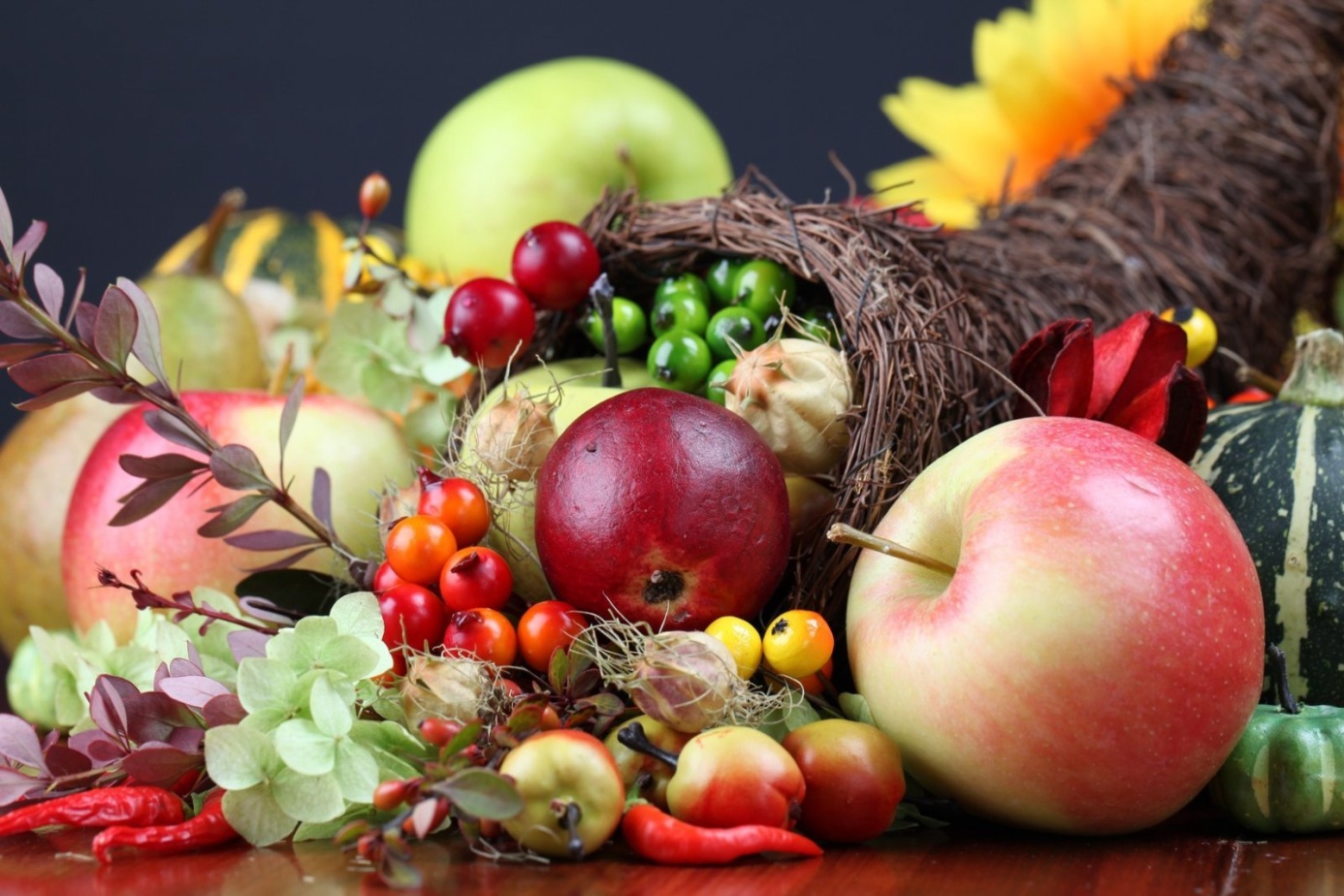 